Персональные данные выпускника: 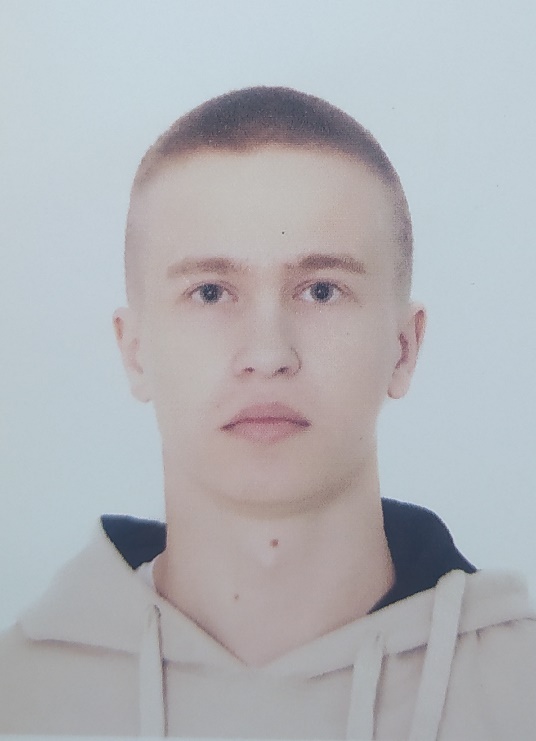 Ф.И.О.: Мисюрев Павел АндреевичДата рождения: 23.08.2002Свердловская область, г. БогдановичТелефон: 89920220028Адрес эл. почты: vbchtd2015@mail.ru Учебное заведение: ГАПОУ СО «Богдановичскийполитехникум»Специальность: «Техническая эксплуатация и обслуживание электрического и электромеханического оборудования (по отраслям)»Квалификация: ЭлектромеханикХобби: Чтение, спорт.Жизненное кредо:В распоряжении человека - безграничная энергия, если только он знает, как получить ее - он добьется всего.Дополнительные сведения:Постоянно стараюсь развиваться, получать новые знания.Опыт работы: Июль – август 2022 г. - работа в составе стройотряда в компании «Россети Урал»;Февраль – Май 2023 – Богдановичское ОАО «Огнеупоры»,  электромонтер 3 разряда группа допуска 2.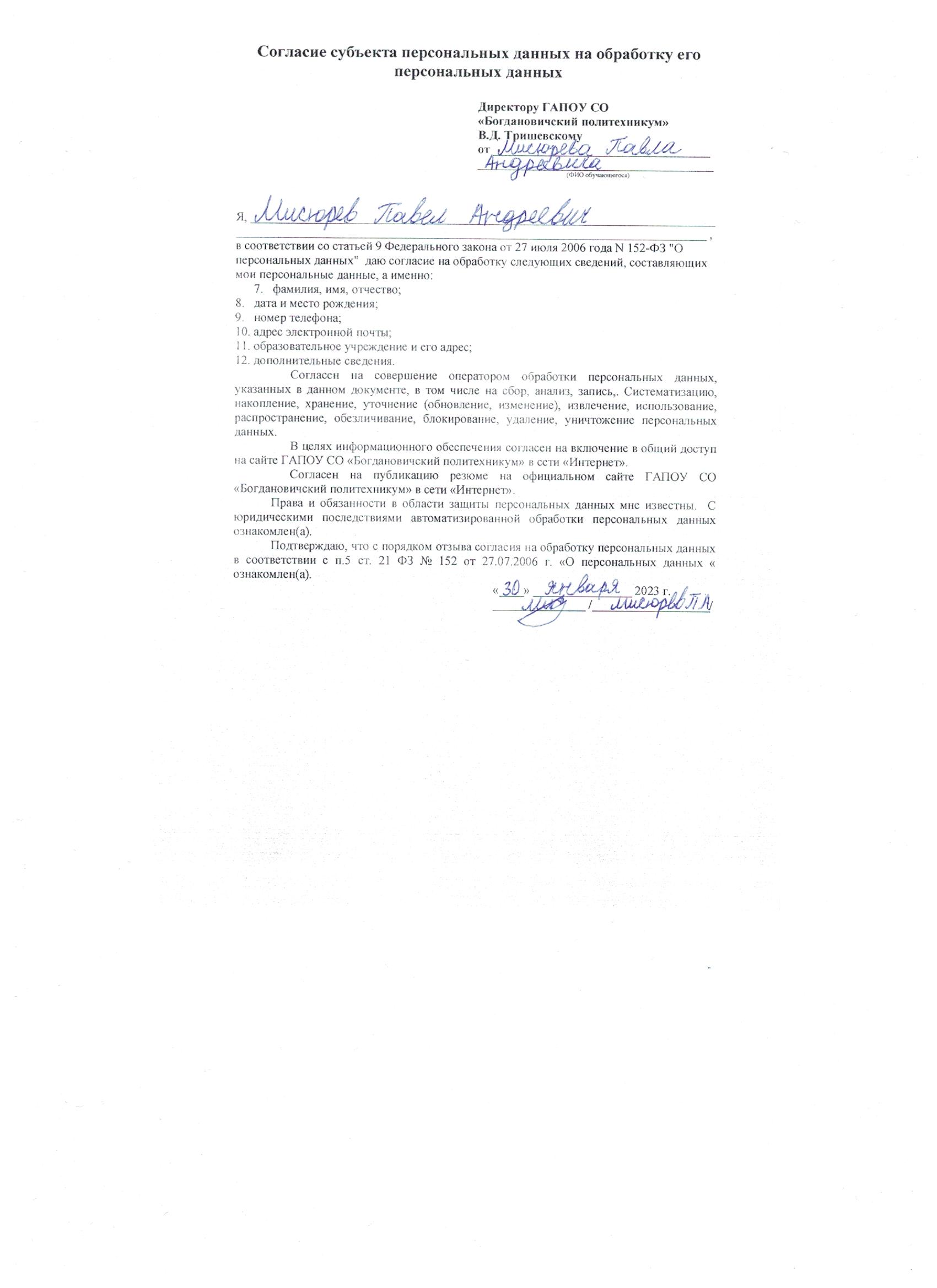 